This meeting was recorded for future viewing. We are privileged to have gathered on the traditional territory of the Kwakwaka'wakw.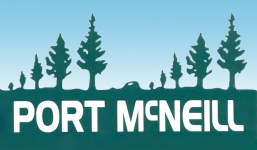 MINUTESSpecial Council Meeting9:00 AM - Tuesday, May 3, 2022 Council Chambers - 1775 Furney Place, Port McNeill BCPRESENT:Mayor Gabriele Wickstrom, and Councillor Shelley Downey.MICROSOFT TEAMS:APOLOGIES:Councillor Derek Koel Councillor Ann-Marie Baron, and Councillor Ryan MitchellALSO PRESENT: Pete Nelson-Smith, Chief Administrative Officer, Brenda Johnson, Chief Financial Officer, Connor Mork, Deputy Corporate Officer, and Marilyn MacArthur, Economic Development Manager.1CALL TO ORDERThe May 3, 2022 Special Council Meeting was called to order at 9:01 AM.2ADOPT AGENDAa)Accept or amend agenda as presented.160/2022Moved, Seconded, and CARRIED that the agenda be amended to reflect an updated 8 b) rural tax rate report, and to table Item 9 b) parks and recreation until May 10, 2022 for a Committee of the Whole at 6:00 PM prior to the Regular Council Meeting.3PETITIONS AND DELEGATIONS4ADOPTION OF MINUTES5CORRESPONDENCEa)Letter from Regional District of Mount Waddington - Motion No. 094-2022 6TABLE ITEMS7REPORTS8BYLAWSa)Staff Report -Operating Budget Updates b)Bylaw No. 710, 2022 Five Year Financial Plan 2022-2026 161/2022Moved, Seconded, and CARRIED that Council move the $15,000 earmarked for bear-proof bins at the Harbourfront from 2024 to 2022.162/2022Moved, Seconded, and CARRIED that Council remove the $30,000 earmarked for the pumper one truck enclosure from the 5-year financial plan for 2023. Opposed: Mayor Wickstrom163/2022Moved, Seconded, and CARRIED that the $100,000 earmarked for the ambulance hall sleeping quarters upgrade be removed from the 5-year financial plan. 164/2022Moved, Seconded, and CARRIED that the $ 40,000 earmarked for the welcome signage be stricken from the 5- year financial plan.  Opposed: Mayor Wickstrom165/2022Moved, Seconded, and CARRIED that Bylaw No. 710, 2022 Five Year Financial Plan 2022-2026 be given first and second reading as amended. c)Port McNeill Historical Tax d)Bylaw No. 711, 2022 Tax Rate Bylaw166/2022Moved, Seconded, and CARRIED that Bylaw No. 711, 2022 Tax Rate Bylaw be given first and second reading as updated.9OLD BUSINESSa)Council Report - Steam Donkey         Report presented by Councillor Downey 167/2022Moved, Seconded, and CARRIED that the steam donkey be kept at the Harbourfront and that it be relocated on-site for restoration by the community. b)Parks and Recreation Committee - Example Terms of Reference - TABLED10NEW BUSINESSNEW BUSINESS11ITEMS FROM IN-CAMERA TO BE MADE PUBLIC12IN-CAMERA13QUESTIONS FROM THE PUBLIC AND MEDIA14ADJOURNMENT168/2022Moved, Seconded, and CARRIED that the meeting of the Committee of the Whole Meeting be adjourned at 9:39 AM.CAOMayor